ПРОЕКТ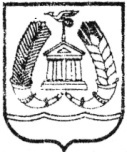 АДМИНИСТРАЦИЯ ГАТЧИНСКОГО МУНИЦИПАЛЬНОГО РАЙОНАЛЕНИНГРАДСКОЙ ОБЛАСТИПОСТАНОВЛЕНИЕОт									№ Об утверждении бюджетного прогноза Гатчинского муниципального района на период до 2023 годаРуководствуясь Федеральным законом от 06.10.2003 № 131-ФЗ «Об общих принципах организации местного самоуправления в Российской Федерации», Федеральным законом от 28.06.2014 № 172-ФЗ «О стратегическом планировании в Российской Федерации», областным законом Ленинградской области от 27.07.2015 № 82-оз «О стратегическом планировании в Ленинградской области», решением совета депутатов Гатчинского муниципального района от 25.09.2015 № 91 «Об утверждении «Основных положений стратегического планирования в Гатчинском муниципальном районе», постановлением администрации Гатчинского муниципального района от 07.10.2016 № 4812 «Об утверждении Порядка разработки и утверждения бюджетного прогноза Гатчинского муниципального района на долгосрочный период», Уставом Гатчинского муниципального района, Уставом МО «Город Гатчина»,ПОСТАНОВЛЯЕТ:Утвердить бюджетный прогноз Гатчинского муниципального района на период до 2023 года (далее - Прогноз) согласно приложению.Руководителям структурных подразделений администрации Гатчинского муниципального района, при осуществлении своей деятельности руководствоваться утвержденным Прогнозом. Настоящее постановление вступает в силу со дня его официального опубликования и подлежит размещению на официальном сайте Гатчинского муниципального района в информационно-телекоммуникационной сети «Интернет».Контроль исполнения постановления возложить на заместителя главы администрации Гатчинского муниципального района по финансовой политике И.В. Носкова.Глава администрации Гатчинского муниципального района                                                    Любушкина Е.В.Исп.: Орехова Л.И. 2-13-48Приложениек постановлению администрацииГатчинского муниципального районаот №Бюджетный прогноз Гатчинского муниципального района на период до 2023 года1. Условия формирования Бюджетного прогноза Гатчинского муниципального района до 2023 года.	Бюджетный прогноз Гатчинского муниципального района на период до 2023 года разработан с использованием показателей социально-экономического развития Гатчинского муниципального района утвержденных постановлением администрации Гатчинского муниципального района  от 24.11.2017 № 5037 «Об утверждении прогноза социально-экономического развития Гатчинского муниципального района на период до 2022 года», исходя из анализа сложившейся в Гатчинском муниципальном районе ситуации, на базе статистических данных, включая итоги социально-экономического развития за отчетный период текущего года, а также, на основании стратегических направлений развития Гатчинского муниципального района закрепленных в Стратегии социально-экономического развития Гатчинского муниципального района на период до 2030 года, утвержденной решением совета депутатов Гатчинского муниципального района от 18 декабря 2015 года № 115.	Период быстрого экономического роста, начавшийся в 1999 году и кратковременно прерывавшийся в период глобального финансового кризиса 2008 - 2009 годов, завершился в 2013 году. За это время валовой региональный продукт Ленинградской области вырос в реальном выражении в 3,24 раза, увеличиваясь ежегодно в среднем на 8,8%.	Переломным стал период 2013 - 2015 годов, по итогам которого физический объем валового регионального продукта Ленинградской области практически не изменился, оставшись на уровне 2012 года. В значительной степени данная динамика отражает общероссийские тенденции.	Ключевыми причинами замедления экономического роста являлись:исчерпание резервов прежней модели экономического роста, в первую очередь, вследствие роста затрат, опережающего рост производительности;значительное ухудшение внешних условий в 2014-2015 годах, связанное с падением цен на мировых рынках углеводородного сырья, ростом геополитической напряженности и введением международных экономических санкций против отдельных российских компаний и секторов экономики, затруднивших доступ к мировым рынкам капитала и технологиям.Произошедшая в 2014-2015 годах девальвация рубля в значительной степени скомпенсировала ожидаемое падение доходов бюджета, вызванное сокращением объемов валютной выручки предприятий-экспортеров, а также положительно отразилась на конкурентоспособности производимой продукции. В среднесрочном периоде ограничение темпов роста оплаты труда, снижение инфляции и процентных ставок при ограниченном укреплении национальной валюты будут поддерживать рентабельность и инвестиционную привлекательность предприятий, способствовать восстановлению экономического роста. В долгосрочном периоде дополнительную поддержку росту окажет улучшение конъюнктуры на мировых сырьевых рынках, а также реализация проектов, предусмотренных Стратегией социально-экономического развития Гатчинского муниципального района до 2030 года.Прогнозируется ежегодное замедление инфляции: в 2017 году – на 1,7 процентных пункта, в 2018 году – на 0,7 процентных пункта, в последующие годы – в среднем на 0,2 процентных пункта. К 2028 году среднегодовой темп роста потребительских цен будет составлять 3,6 процента.В период до 2024 года ожидается постепенное наращивание соотношения объемов инвестиций и валового регионального продукта Ленинградской области. Данный показатель возрастет с 26,6 процентов в 2016 году до 29,6 процентов в 2024 году.Численность населения Гатчинского муниципального района составит к 2023 году 244,73 тыс.человек. Прирост численности населения будет обусловлен миграционным фактором. Благодаря данному фактору, а также реализуемым мерам по поддержке рождаемости, Гатчинский муниципальный район сможет с минимальными потерями преодолеть «демографическую яму», продемонстрировав устойчивую положительную динамику численности населения младше трудоспособного возраста.Численность населения в трудоспособном возрасте к 2023 году составит 140,45 тыс.человек.Проводимая в Гатчинском районе бюджетная политика отличалась, с одной стороны, осторожным подходом к планированию доходов и расходов бюджета, с другой стороны – постоянным поиском механизмов и альтернатив более эффективного использования бюджетных средств. Это позволило не допустить бесконтрольного наращивания дефицита бюджета и муниципального долга, избежать использования профицита бюджета Гатчинского муниципального района для резкого наращивания объема "постоянных" расходов, которые впоследствии требовали бы ежегодного воспроизведения.Бюджетный прогноз сформирован с учетом следующих допущений и установок:стабильности федерального налогового законодательства;не повышения пенсионного возраста населения;сохранения преимущественно существующих технологий оказания услуг населению государственными учреждениями;проведения консервативной бюджетной политики органами государственной власти Ленинградской области и органами местного самоуправления Гатчинского муниципального района, одним из атрибутов которой является недопущение роста дефицита бюджета и наращивания долговой нагрузки;постоянной реализации мероприятий, направленных на повышение эффективности расходов местных бюджетов Гатчинского муниципального района;последовательного сокращения неэффективных налоговых льгот.Прогноз основных параметров консолидированного и районного бюджетов Гатчинского муниципального района на период до 2023 года.Расчеты объемов поступлений налоговых и неналоговых доходов в консолидированный и районный бюджеты Гатчинского муниципального района в рамках составления Бюджетного прогноза основаны на показателях долгосрочного прогноза социально-экономического развития Гатчинского муниципального района на период до 2022 года, характеризующих как общие тенденции развития экономики (объем валового регионального продукта, динамика индекса промышленного производства, объем инвестиций в основной капитал и т.д.), так и изменение макроэкономических показателей, оказывающих непосредственное влияние на объемы поступлений по основным доходным источникам бюджета:темп роста прибыли прибыльных организаций;темп роста фонда заработной платы;темп роста амортизационных отчислений.Из основных доходных источников бюджета является налог на доходы физических лиц. Долгосрочный прогноз по данному доходному источнику рассчитан исходя из индекса-дефлятора, характеризующего темп роста фонда заработной платы, а также с учетом предполагаемого ежегодного прироста социальных и имущественных налоговых вычетов, предоставляемых физическим лицам в рамках реализации налоговой политики Российской Федерации при проведении ежегодных декларационных кампаний.	Поступления акцизов по подакцизным товарам (продукции), производимым на территории Российской Федерации рассчитываются исходя  из индекса-дефлятора, характеризующего производство нефтепродуктов, изменений бюджетного законодательства и нормативов отчислений в бюджеты.	Проектом областного закона Ленинградской области Об областном бюджете Ленинградской области устанавливается норматив отчислений с учетом дифференцированного норматива в бюджеты муниципальных районов акцизов на автомобильный и прямогонный бензин, дизельное топливо, моторные масла для дизельных и (или) карбюраторных (инжекторных) двигателей, производимых на территории Российской Федерации.	Налог, взимаемый в связи с применением упрощенной системы налогообложения зачисляется в бюджет Гатчинского муниципального района по нормативу 100% на основании Областного закона Ленинградской области от 7 ноября 2012 года № 81-оз «Об установлении единых нормативов отчислений в бюджеты муниципальных районов (городских округов) Ленинградской области от налога, взимаемого в связи с применением упрощенной системы налогообложения». При прогнозировании данного налога учитывается ожидаемое исполнение за текущий год с применением индекса роста промышленного производства.Единый налог на вмененный доход для отдельных видов деятельности зачисляется в бюджет Гатчинского муниципального района по нормативу 100% на основании Бюджетного кодекса Российской Федерации (Глава 9, статья 61.1, п.2).Система налогообложения в виде единого налога на вмененный доход для отдельных видов деятельности (глава 26.3 Налогового кодекса Российской Федерации), согласно пункту 8 статьи 5 Федерального закона от 29 июня 2012 года № 97-ФЗ «О внесении изменений в часть первую и часть вторую Налогового кодекса РФ и статью 26 Федерального закона «О банках и банковской деятельности» с 01.01.2021 применяться не будет.	При прогнозировании данного налога учитывается ожидаемое исполнение за текущий год с применением индекса роста промышленного производства.	На основании Бюджетного кодекса Российской Федерации (Глава 9, статья 61.1, п.2) единый сельскохозяйственный налог в бюджет Гатчинского муниципального района зачисляется по нормативу:от городских поселений - 50%,от сельских поселений - 70%.	На основании Областного закона Ленинградской области от 22 декабря 2014 года № 97-оз «Об установлении единых нормативов отчислений в бюджеты поселений и городских округов Ленинградской области от налога на доходы физических лиц и единого сельскохозяйственного налога» 20% от единого сельскохозяйственного налога, поступающего в бюджет Гатчинского муниципального района от сельских поселений подлежат зачислению в бюджет сельских поселений Гатчинского муниципального района.	Таким образом, норматив отчисления в бюджет Гатчинского муниципального района данного налога составляет 50%.	При прогнозировании данного налога учитывается ожидаемое исполнение за текущий год с применением индекса-дефлятора, характеризующего продукцию  сельского хозяйства.	Налог, взимаемый в связи с применением патентной системы налогообложения зачисляется в бюджет Гатчинского муниципального района по нормативу 100% на основании Бюджетного кодекса Российской Федерации (Глава 9, статья 61.1, п.2).	При прогнозировании данного налога учитывается ожидаемое исполнение за текущий год с применением индекса роста промышленного производства.С 1 января 2015 года федеральным законом от 21.07.2014г. № 221-ФЗ «О внесении изменений в главу 25.3 части второй Налогового кодекса Российской Федерации» (редакция от 29.06.2015 г.) предусмотрена индексация размеров государственной пошлины по отдельным юридически значимым действиям в среднем в 1,5 раза.В бюджет Гатчинского муниципального района в соответствии с Бюджетным Кодексом Российской Федерации поступают различные виды государственной пошлины:  - государственная пошлина по делам, рассматриваемым в судах общей юрисдикции, мировыми судьями (за исключением Верховного Суда Российской Федерации) (главный администратор - Федеральная налоговая служба); - государственная пошлина за выдачу разрешения на установку рекламной конструкции (главный администратор – комитет по управлению имуществом Гатчинского муниципального района). - государственная пошлина за выдачу разрешения на движение по автомобильной дороге опасных и тяжеловесных грузов (главный администратор – администрация Гатчинского муниципального района).	При прогнозировании данного налога учитывается ожидаемое исполнение за текущий год с применением индекса-дефлятора по платным услугам.Объемы поступлений по остальным налоговым доходам, а также неналоговым доходам на долгосрочный период в основном рассчитаны с применением ежегодной динамики роста, учтенной при формировании доходной части консолидированного и районного бюджетов на период 2018-2020 годов.Основные параметры бюджета Гатчинского муниципального района на период до 2023 года представлены в Приложении 2.1. Структура и динамика доходной части бюджета Гатчинского муниципального района за период 2018-2023 годов характеризуется следующими показателями:тыс.руб.В доходной части бюджета Гатчинского муниципального района в период 2018-2023 годов основной удельный вес (от 61,1% до 63,1%) занимают безвозмездные поступления.Доля налоговых и неналоговых доходов в общем объеме доходов снизится с 38,9% в 2018 году до 36,9% в 2023 году.В долгосрочной перспективе существенных изменений в структуре налоговых и неналоговых доходов бюджета Гатчинского муниципального района не ожидается – основной удельный вес (82%) будут составлять налоговые доходы.Основными налоговыми доходными источниками бюджета Гатчинского муниципального района по-прежнему останутся налог на доходы физических лиц, налог, взимаемый в связи с применением упрощенной системы налогообложения, единый налог на вмененный доход для отдельных видов деятельности, единый сельскохозяйственный налог, налог, взимаемый в связи с применением патентной системы налогообложения, государственная пошлина и акцизы. Удельный вес перечисленных налогов составит в общем объеме налоговых и неналоговых доходов бюджета Гатчинского муниципального района в среднем 81%.Рост поступлений по налоговым доходам за период 2018-2023 годы с учетом утвержденных макроэкономических показателей по прогнозу социально-экономического развития Гатчинского муниципального района составит 151,7%.В структуре неналоговых доходов бюджета Гатчинского муниципального района основной удельный вес (около 76%) занимают доходы, получаемые в виде арендной платы за земельные участки, плата за негативное воздействие на окружающую среду, доходы от продажи земельных участков, а также доходы от оказания платных услуг и компенсации затрат государства.С учетом особенностей исчисления и уплаты указанных платежей рост поступлений по неналоговым доходам ожидается к 2023 году в размере 131,5%.Объем безвозмездных поступлений в консолидированный и районный бюджеты Гатчинского муниципального района планируется с ростом, начиная с 2020 года. 2. Структура и динамика расходной части бюджета Гатчинского муниципального района за период 2018-2023 годов характеризуется следующими показателями:тыс.руб.В долгосрочной перспективе существенных изменений в структуре расходов бюджета Гатчинского муниципального района не ожидается: расходы без учета межбюджетных трансфертов в среднем составят 93,8%, а доля межбюджетных трансфертов – 6,2%. Рост расходов бюджета Гатчинского муниципального района за период 2018-2023 годы с учетом утвержденных макроэкономических показателей по прогнозу социально-экономического развития Гатчинского муниципального района составит 154,3%. Долгосрочный прогноз бюджета Гатчинского муниципального района по расходной части рассчитан исходя из:индекса потребительских цен;сохранение расходов инвестиционного характера на уровне не более 9,6% от общего объема расходов бюджета Гатчинского муниципального района;объемов дорожного фонда с поэтапным приростом расходов за счет средств областного бюджета Ленинградской области начиная с 2020 года;уровня безвозмездных поступлений.3. В 2018 году дефицит бюджета Гатчинского муниципального района составит 7% от величины годового объема доходов бюджета без учета утвержденного объема безвозмездных поступлений и дополнительного норматива по НДФЛ. В последующие годы размер дефицита будет возрастать в номинальном выражении и сокращаться относительно объема доходов бюджета (без учета утвержденного объема безвозмездных поступлений и дополнительного норматива по НДФЛ). Ожидается, что к 2023 году дефицит бюджета Гатчинского муниципального района будет составлять 5% от объема доходов бюджета Гатчинского муниципального района (без учета утвержденного объема безвозмездных поступлений и дополнительного норматива по НДФЛ).Основные параметры консолидированного бюджета Гатчинского муниципального района на период до 2023 года представлены в Приложении 3.1. Структура и динамика доходной части консолидированного бюджета Гатчинского муниципального района за период 2018-2023 годов характеризуется следующими показателями:тыс.руб.В структуре доходной части консолидированного бюджета Гатчинского муниципального района в период 2018-2023 годов основной удельный вес (от 57,8% до 55,0%) занимают безвозмездные поступления.Доля налоговых и неналоговых доходов в общем объеме доходов увеличится с 42,2% в 2018 году до 45,0% в 2023 году.  В структуре налоговых и неналоговых доходов консолидированного бюджета основной удельный вес в долгосрочной перспективе будут занимать налоговые доходы – их удельный вес к 2023 году составит 37,0%.Основными налоговыми доходами консолидированного бюджета Гатчинского муниципального района по-прежнему останутся налог на доходы физических лиц, налог, взимаемый в связи с применением упрощенной системы налогообложения, единый налог на вмененный доход для отдельных видов деятельности, единый сельскохозяйственный налог, налог, взимаемый в связи с применением патентной системы налогообложения, государственная пошлина и акцизы. Удельный вес перечисленных налогов составит в общем объеме налоговых и неналоговых доходов в консолидированном бюджете Гатчинского муниципального района в среднем 80%.Рост поступлений по налоговым доходам за период 2018-2023 годы с учетом утвержденных макроэкономических показателей по прогнозу социально-экономического развития Гатчинского муниципального района составит 120,9%.В структуре неналоговых доходов консолидированного бюджета основной удельный вес (около 80%) занимают доходы от использования имущества, находящегося в муниципальной собственности, доходы от продажи указанного имущества, платежи за негативное воздействие на окружающую среду, а также доходы от оказания платных услуг и компенсации затрат государства.В долгосрочном периоде с учетом выкупа в собственность земельных участков ожидается тенденция к снижению объемов арендной платы в связи с переходом собственников на уплату земельного налога.Кроме того, не ожидается роста доходов бюджета от продажи муниципального имущества.С учетом изложенных факторов рост поступлений по неналоговым доходам консолидированного бюджета ожидается к 2028 году в размере 103,6%.2. Рост расходов консолидированного бюджета Гатчинского муниципального района за период 2018-2023 годы с учетом утвержденных макроэкономических показателей по прогнозу социально-экономического развития Гатчинского муниципального района составит 110,4%. Общий объем расходов увеличится с 7 843 729,2 тыс. руб. в 2018 году до 8 662 438,7 тыс. руб. в 2023 году.Динамика расходов консолидированного бюджета будет повторять динамику объема расходов бюджета Гатчинского муниципального района, доля которого в расходах консолидированного бюджета в 2018 – 2023 годах будет держаться в диапазоне 64,5 – 90,2%.3. В 2018 году дефицит консолидированного бюджета Гатчинского муниципального района составит 8,6% от величины годового объема доходов бюджета без учета утвержденного объема безвозмездных поступлений и дополнительного норматива по НДФЛ. В последующие годы размер дефицита будет возрастать в номинальном выражении и составит 8,7% от величины годового объема доходов бюджета без учета утвержденного объема безвозмездных поступлений и дополнительного норматива по НДФЛ. 3. Прогноз основных характеристик консолидированного и районного бюджетов Гатчинского муниципального района на период до 2023 года.Исходя из показателей прогноза, доходы бюджета Гатчинского муниципального района увеличатся к 2023 году на 2 740 384,8 тыс. руб. по сравнению с 2018 годом.Расходы бюджета Гатчинского муниципального района увеличатся в 2023 году на 2 749 710,8 тыс. руб. по сравнению с 2018 годом.Дефицит бюджета Гатчинского муниципального района увеличится с 136 366,0 тыс.руб. в 2018 году до 145 692,0 тыс.руб. в 2023 году.Увеличение муниципального долга Гатчинского муниципального района к 2023 году по сравнению с 2018 годом прогнозируется в размере 130 000,0 тыс.руб. В соответствии с прогнозом основных параметров консолидированного бюджета Гатчинского муниципального района ожидается увеличение доходов консолидированного бюджета Гатчинского муниципального района к 2023 году по сравнению с 2018 годом на 769 220,3 тыс.руб.Рост расходов консолидированного бюджета Гатчинского муниципального района в 2023 году по сравнению с 2018 годом составит 818 709,5 тыс.руб.Дефицит консолидированного бюджета в долгосрочном периоде останется на уровне 2018 года.Показатели финансового обеспечения муниципальных программ Гатчинского муниципального района на период до 2023 года.Показатели финансового обеспечения муниципальных программ Гатчинского муниципального района на период до 2023 года представлены в Приложении 4.Бюджетные ассигнования на финансовое обеспечение расходов в рамках муниципальных программ Гатчинского муниципального района на 2018 год составят 4 465 227,7 тыс.руб. (или 88,2% от общего объема запланированных расходов), на непрограммные расходы –598 177,5 тыс.руб. (или 11,8% от общего объема запланированных расходов).В Гатчинском муниципальном районе с 2018 года будут реализовываться 10 муниципальных программ, которые утверждены постановлениями администрации Гатчинского муниципального района и имеют срок действия с 01 января 2018 года по 31 декабря 2020 года, что говорит об ограниченности существующего горизонта планирования. Утверждение Стратегии социально-экономического развития Гатчинского муниципального района до 2030 года позволяет расширить этот горизонт. В 2020 году будет запущен новый цикл разработки муниципальных программ Гатчинского муниципального района на период 2021-2023 годов с учетом дальнейшей реализации задач, предусмотренных Стратегией социально-экономического развития Гатчинского муниципального района до 2030 года. Планируется уровень программных расходов в структуре областного бюджета сохранить в размере 90,8%.Показатель2018 годУдельный вес в общей сумме доходов2023 годУдельный вес в общей сумме доходовДинамика за период 2018-2023 годыДоходы4 927 039,2100,07 667 424,0100,0155,61. Налоговые и неналоговые  доходы1 914 458,338,92 829 279,436,9147,81.1. Налоговые доходы1 541 267,731,32 338 564,330,5151,71.2. Неналоговые доходы373 190,67,6490 715,16,4131,52. Безвозмездные поступления  3 012 580,961,14 838 144,663,1160,6Показатель2018 годУдельный вес в общей сумме расходов2023 годУдельный вес в общей сумме расходовДинамика за период 2018-2023 годыРасходы 5 063 405,2100,07 813 116,0100,0154,31. Межбюджетные трансферты предоставляемые в бюджеты поселений Гатчинского муниципального района290 829,05,7486 429,36,2167,32. Расходы без учета межбюджетных трансфертов предоставленных в бюджеты поселений Гатчинского муниципального района4 772 576,294,37 325 686,793,8153,5Показатель2018 годУдельный вес в общей сумме доходов2023 годУдельный вес в общей сумме доходовДинамика за период 2018-2023 годыДоходы7 568 433,9100,08 337 654,2100,0110,21. Налоговые и неналоговые доходы3 196 631,942,23 752 837,045,0117,41.1. Налоговые доходы2 551 719,633,73 084 932,137,0120,91.2. Неналоговые доходы644 912,38,5667 904,98,0103,62. Безвозмездные поступления  4 371 802,057,84 584 817,255,0104,9Приложение 1к бюджетному прогнозу Гатчинского муниципального района на период до 2023 годаПриложение 1к бюджетному прогнозу Гатчинского муниципального района на период до 2023 годаПриложение 1к бюджетному прогнозу Гатчинского муниципального района на период до 2023 годаПриложение 1к бюджетному прогнозу Гатчинского муниципального района на период до 2023 годаПриложение 1к бюджетному прогнозу Гатчинского муниципального района на период до 2023 годаПриложение 1к бюджетному прогнозу Гатчинского муниципального района на период до 2023 годаОСНОВНЫЕ ПОКАЗАТЕЛИОСНОВНЫЕ ПОКАЗАТЕЛИОСНОВНЫЕ ПОКАЗАТЕЛИОСНОВНЫЕ ПОКАЗАТЕЛИОСНОВНЫЕ ПОКАЗАТЕЛИОСНОВНЫЕ ПОКАЗАТЕЛИОСНОВНЫЕ ПОКАЗАТЕЛИОСНОВНЫЕ ПОКАЗАТЕЛИОСНОВНЫЕ ПОКАЗАТЕЛИОСНОВНЫЕ ПОКАЗАТЕЛИОСНОВНЫЕ ПОКАЗАТЕЛИОСНОВНЫЕ ПОКАЗАТЕЛИОСНОВНЫЕ ПОКАЗАТЕЛИпрогноза социально-экономического развитияпрогноза социально-экономического развитияпрогноза социально-экономического развитияпрогноза социально-экономического развитияпрогноза социально-экономического развитияпрогноза социально-экономического развитияпрогноза социально-экономического развитияпрогноза социально-экономического развитияпрогноза социально-экономического развитияпрогноза социально-экономического развитияпрогноза социально-экономического развитияпрогноза социально-экономического развитияпрогноза социально-экономического развитияГатчинского муниципального района на долгосрочный периодГатчинского муниципального района на долгосрочный периодГатчинского муниципального района на долгосрочный периодГатчинского муниципального района на долгосрочный периодГатчинского муниципального района на долгосрочный периодГатчинского муниципального района на долгосрочный периодГатчинского муниципального района на долгосрочный периодГатчинского муниципального района на долгосрочный периодГатчинского муниципального района на долгосрочный периодГатчинского муниципального района на долгосрочный периодГатчинского муниципального района на долгосрочный периодГатчинского муниципального района на долгосрочный периодГатчинского муниципального района на долгосрочный периодПоказатель2018 год2018 год2019 год2019 год2020 год2021 год2021 год2022 год2022 год2023 год2023 год2023 год2023 год1. Численность населения (среднегодовая), тыс.человек244,82244,82244,49244,49244,41244,41244,41244,53244,53244,73244,73244,73244,73в том числе:младше трудоспособного возраста35,3535,3535,3735,3735,4135,4335,4335,4535,4535,5035,5035,5035,50в трудоспособном возрасте140,32140,32140,35140,35140,37140,39140,39140,41140,41140,45140,45140,45140,45старше трудоспособного возраста69,1569,1568,7768,7768,6368,5968,5968,6768,6768,7868,7868,7868,782. Отгружено товаров собственного производства, выполнено работ и услуг собственными силами (без субъектов малого предпринимательства), млн.руб.54 298,1054 298,1057 961,7057 961,7062 796,2068 259,4768 259,4774 402,8274 402,8281 322,2881 322,2881 322,2881 322,283. Объем инвестиций в основной капитал, млн.руб.8 063,608 063,608 746,708 746,709 505,9010 361,4310 361,4311 397,5711 397,5712 651,3112 651,3112 651,3112 651,314. Численность занятых в экономике, тыс.чел.84,5684,5684,6484,6484,7784,9484,9485,1285,1285,2885,2885,2885,285. Среднемесячная заработная плата работников крупных и средних предприятий и некоммерческих организаций, руб.44 339,0044 339,0048 240,0048 240,0052 582,0055 736,9055 736,9059 638,5059 638,5064 409,6064 409,6064 409,6064 409,606. Среднесписочная численность работников крупных и средних предприятий и некоммерческих организаций, чел.38 628,0038 628,0039 864,0039 864,0041 673,0042 923,0042 923,0044 210,9044 210,9045 537,2045 537,2045 537,2045 537,207. Уровень зарегистрированной безработицы (на конец года)0,310,310,310,310,300,300,300,290,290,290,290,290,29Приложение 2к бюджетному прогнозу Гатчинского муниципального района на период до 2023 годаПриложение 2к бюджетному прогнозу Гатчинского муниципального района на период до 2023 годаПриложение 2к бюджетному прогнозу Гатчинского муниципального района на период до 2023 годаПриложение 2к бюджетному прогнозу Гатчинского муниципального района на период до 2023 годаПриложение 2к бюджетному прогнозу Гатчинского муниципального района на период до 2023 годаПриложение 2к бюджетному прогнозу Гатчинского муниципального района на период до 2023 годаПРОГНОЗ ОСНОВНЫХ ПАРАМЕТРОВПРОГНОЗ ОСНОВНЫХ ПАРАМЕТРОВПРОГНОЗ ОСНОВНЫХ ПАРАМЕТРОВПРОГНОЗ ОСНОВНЫХ ПАРАМЕТРОВПРОГНОЗ ОСНОВНЫХ ПАРАМЕТРОВПРОГНОЗ ОСНОВНЫХ ПАРАМЕТРОВПРОГНОЗ ОСНОВНЫХ ПАРАМЕТРОВПРОГНОЗ ОСНОВНЫХ ПАРАМЕТРОВПРОГНОЗ ОСНОВНЫХ ПАРАМЕТРОВПРОГНОЗ ОСНОВНЫХ ПАРАМЕТРОВПРОГНОЗ ОСНОВНЫХ ПАРАМЕТРОВПРОГНОЗ ОСНОВНЫХ ПАРАМЕТРОВбюджета Гатчинского муниципального района (млн.руб.)бюджета Гатчинского муниципального района (млн.руб.)бюджета Гатчинского муниципального района (млн.руб.)бюджета Гатчинского муниципального района (млн.руб.)бюджета Гатчинского муниципального района (млн.руб.)бюджета Гатчинского муниципального района (млн.руб.)бюджета Гатчинского муниципального района (млн.руб.)бюджета Гатчинского муниципального района (млн.руб.)бюджета Гатчинского муниципального района (млн.руб.)бюджета Гатчинского муниципального района (млн.руб.)бюджета Гатчинского муниципального района (млн.руб.)бюджета Гатчинского муниципального района (млн.руб.)Показатель2018 год2019 год2019 год2020 год2021 год2021 год2022 год2022 год2023 год2023 год2023 годДоходы4 927,05 284,25 284,25 584,37 369,77 369,77 517,17 517,17 667,47 667,47 667,41. Налоговые доходы1 541,31 624,91 624,91 713,32 247,72 247,72 292,72 292,72 338,62 338,62 338,62. Неналоговые доходы373,2367,1367,1370,9471,7471,7481,1481,1490,7490,7490,73. Безвозмездные поступления3 012,63 292,33 292,33 500,14 650,34 650,34 743,34 743,34 838,14 838,14 838,1Расходы5 063,45 418,05 418,05 723,57 509,77 509,77 659,97 659,97 813,17 813,17 813,1Объем муниципального долга на 1 января соответствующего финансового года35,0265,0265,0165,0165,0165,0165,0165,0165,0165,0165,0Дефицит / профицит-136,4-133,8-133,8-139,2-140,0-140,0-142,8-142,8-145,7-145,7-145,7Приложение 3к бюджетному прогнозу Гатчинского муниципального районана период до 2023 годаПриложение 3к бюджетному прогнозу Гатчинского муниципального районана период до 2023 годаПРОГНОЗ ОСНОВНЫХ ПАРАМЕТРОВПРОГНОЗ ОСНОВНЫХ ПАРАМЕТРОВПРОГНОЗ ОСНОВНЫХ ПАРАМЕТРОВПРОГНОЗ ОСНОВНЫХ ПАРАМЕТРОВПРОГНОЗ ОСНОВНЫХ ПАРАМЕТРОВПРОГНОЗ ОСНОВНЫХ ПАРАМЕТРОВПРОГНОЗ ОСНОВНЫХ ПАРАМЕТРОВконсолидированного бюджета Гатчинского муниципального района (млн.руб.)консолидированного бюджета Гатчинского муниципального района (млн.руб.)консолидированного бюджета Гатчинского муниципального района (млн.руб.)консолидированного бюджета Гатчинского муниципального района (млн.руб.)консолидированного бюджета Гатчинского муниципального района (млн.руб.)консолидированного бюджета Гатчинского муниципального района (млн.руб.)консолидированного бюджета Гатчинского муниципального района (млн.руб.)Показатель2018 год2019 год2020 год2021 год2022 год2023 годДоходы7 568,47 702,27 856,88 013,98 174,28 337,61. Налоговые доходы2 551,72 709,72 879,02 965,13 024,43 084,92. Неналоговые доходы644,9620,6605,9625,9646,6667,93. Безвозмездные поступления4 371,84 371,84 371,84 422,84 503,24 584,8Расходы7 843,77 990,58 162,88 326,18 492,68 662,4Дефицит / профицит-275,3-288,3-306,0-312,2-318,4-324,8%8,68,78,88,78,78,7Приложение 4к бюджетному прогнозу Гатчинского муниципального районана период до 2023 годаПриложение 4к бюджетному прогнозу Гатчинского муниципального районана период до 2023 годаПОКАЗАТЕЛИПОКАЗАТЕЛИПОКАЗАТЕЛИПОКАЗАТЕЛИПОКАЗАТЕЛИПОКАЗАТЕЛИПОКАЗАТЕЛИфинансового обеспечения муниципальных программфинансового обеспечения муниципальных программфинансового обеспечения муниципальных программфинансового обеспечения муниципальных программфинансового обеспечения муниципальных программфинансового обеспечения муниципальных программфинансового обеспечения муниципальных программГатчинского муниципального района (млн.руб.)Гатчинского муниципального района (млн.руб.)Гатчинского муниципального района (млн.руб.)Гатчинского муниципального района (млн.руб.)Гатчинского муниципального района (млн.руб.)Гатчинского муниципального района (млн.руб.)Гатчинского муниципального района (млн.руб.)Показатель2018 год2019 год2020 год2021 год2022 год2023 годРасходы, всего5 063,45 418,05 723,57 509,77 659,97 813,11. Программные расходы, всего4 465,24 878,55 188,26 815,46 952,67 092,7Удельный вес (%)88,290,090,690,890,890,81.1. Современное образование в Гатчинском муниципальном районе3 581,43 960,34 271,45 681,05 742,45 806,41.2. Развитие физической культуры и спорта в Гатчинском муниципальном районе11,011,012,114,414,915,51.3. Развитие сферы культуры в Гатчинском муниципальном районе274,2301,6319,6402,6414,7427,21.4. Создание условий для
обеспечения определенных категорий  
граждан жилыми помещениями в
Гатчинском муниципальном районе 112,495,569,9101,4103,4105,51.5. Безопасность Гатчинского муниципального района13,113,315,419,319,720,11.6. Стимулирование экономической активности в Гатчинском муниципальном районе42,041,536,545,646,547,41.7. Развитие  сельского хозяйства  в
Гатчинском  муниципальном районе16,016,016,020,020,420,81.8. Обеспечение устойчивого функционирования и развития коммунальной, инженерной и транспортной инфраструктуры и повышение энергоэффективности в Гатчинском муниципальном районе107,7119,6114,7132,0134,6137,31.9. Эффективное  управление   финансами и  оптимизация  муниципального  долга 
Гатчинского  муниципального  района 287,9300,1312,6375,1431,3487,41.10. Устойчивое общественное развитие в 
Гатчинском муниципальном районе19,419,620,024,024,525,02. Непрограммные расходы, всего598,2539,5535,3694,3707,3720,5Удельный вес (%)11,810,09,49,29,29,2